Nader rapport inzake het voorstel van wet, houdende wijziging van diverse wetten in verband met de invoering van de Wet toetreding zorgaanbieders (Aanpassingswet Wet toetreding zorgaanbieders)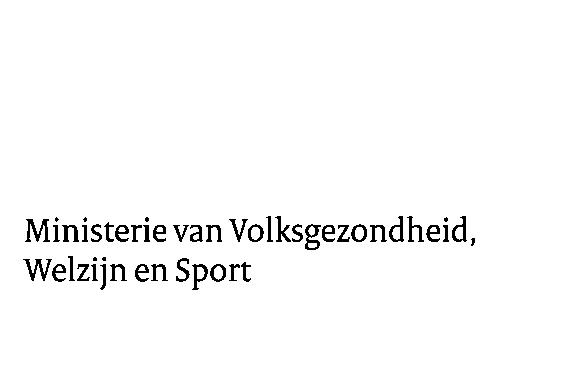 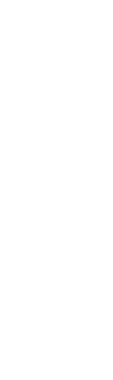 Blijkens de mededeling van de Directeur van Uw Kabinet van 20 februari 2017, no. 2017000279, machtigde Uwe Majesteit de Afdeling advisering van de Raad van State (hierna: Afdeling) haar advies inzake het bovenvermelde voorstel van wet rechtstreeks aan mij te doen toekomen. Dit advies, gedateerd 26 april 2017, no. W13.17.0037/III, bied ik U hierbij aan.Het voorstel geeft de Afdeling geen aanleiding tot het maken van inhoudelijke opmerkingen. De redactionele opmerkingen van de Afdeling zijn overgenomen. Voorts is van de gelegenheid gebruik gemaakt om nog enkele technische verbeteringen in het voorstel van wet en verduidelijkingen in de memorie van toelichting aan te brengen. Ik moge U verzoeken het hierbij gevoegde gewijzigde voorstel van wet en de gewijzigde memorie van toelichting aan de Tweede Kamer der Staten-Generaal te zenden.



De Minister van Volksgezondheid,Welzijn en Sport,



mw. drs. E.I. Schippers